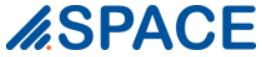 Φόρμα Υποβολής Αιτήματος από το Υποκείμενο των ΔεδομένωνΤο παρόν έντυπο πρέπει να χρησιμοποιείται για την υποβολή αίτησης από το υποκείμενο των δεδομένων σύμφωνα με τις διατάξεις του Γενικού Κανονισμού Προστασίας Δεδομένων της Ευρωπαϊκής Ένωσης (ΓΚΠΔ).Λεπτομέρειες του Υποβάλλοντα του ΑιτήματοςΕίδος ΑιτήματοςΠαρακαλώ επιλέξτε τον τύπο του αιτήματος, που υποβάλλετε:Προσωπικά Δεδομένα που εμπλέκονταιΛεπτομέρειες αιτήματοςΛόγος/αιτιολογία αιτήματοςΜπορείτε να υποβάλετε την αίτηση σας με τους εξής τρόπους:Ηλεκτρονικά στο email: dataprivacy@space.com Με ταχυδρομική αποστολή στη Διεύθυνση: Λ. Μεσογείων 312, 153 41 Αγία ΠαρασκευήΑυτοπρόσωπη παράδοση στα γραφεία της Space HellasΌνομα:Στοιχεία ταυτοποίησης:Αρ. Δελτίου Ταυτότητας: Αρ. Δελτίου Ταυτότητας: Αρ. Δελτίου Ταυτότητας: Στοιχεία επικοινωνίας:Οδός: Οδός: Αριθ.:Στοιχεία επικοινωνίας:ΤΚ:Πόλη:Πόλη:Στοιχεία επικοινωνίας:Χώρα:Χώρα:Χώρα:Στοιχεία επικοινωνίας:Email:Email:Email:Τηλέφωνα/α:Άρση ΣυναίνεσηςΑίτημα ΠρόσβασηςΔιόρθωση Προσωπικών ΔεδομένωνΔιαγραφή Προσωπικών ΔεδομένωνΠεριορισμός της Επεξεργασίας των Προσωπικών ΔεδομένωνΑίτημα Φορητότητας Προσωπικών ΔεδομένωνΑντίρρηση στην Επεξεργασία Προσωπικών ΔεδομένωνΑίτημα σχετικά με την αυτοματοποιημένη λήψη αποφάσεων και τη δημιουργία προφίλΥπογραφή:Όνομα:Ημερομηνία: